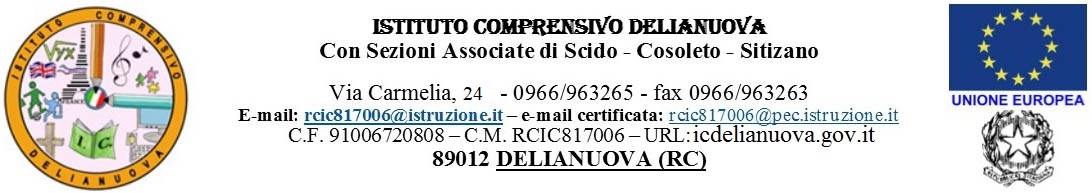 Prot. n. 2121/ I.1                                                                                Delianuova, 7 maggio 2018Al personale docenteAl personale ATAAl DSGAAl Sito web/Amministrazione trasparenteCOMUNICAZIONE N.238Oggetto: - pubblicazione nuovo Codice disciplinare relativo al personale ATA così come previsto                  dall’art. 13 del CCNL 2016/2018 del comparto “istruzione e ricerca” sottoscritto lo                   scorso 19  Aprile 2018;              -  pubblicazione di altri atti normativi riguardanti la materia disciplinare; IL DIRIGENTE SCOLASTICOPremesso che con nota prot. n. 4675/A01 del 22/10/2016 era stata già disposta (come richiesto dalla  Nota U.S.R. Calabria prot. n. 12427 del 18/08/2017) la pubblicazione sul Sito web dell’Istituto del Codice di comportamento dei dipendenti pubblici (D.P.R. n.62/2013) e di altri atti normativi relativi alla materia disciplinare, tra cui il D.Lvo n.75/2017 che ha introdotto modifiche ed integrazioni al D.Lvo n.165/2001;Visto il nuovo codice disciplinare relativo al personale ATA, previsto dall’art.13 del CCNL 2016/2018 comparto “istruzione e ricerca”, sottoscritto lo scorso 19 Aprile 2018;Considerato che al suddetto nuovo codice disciplinare deve essere data la massima pubblicità mediante pubblicazione sul sito istituzionale dell’amministrazione secondo le previsioni dell’art.55, comma 2, ultimo periodo, del D.Lvo n. 165/2001;  Ravvisata l’opportunità di integrare l’apposita sezione dedicata alle norme in materia disciplinare, con la pubblicazione di ulteriori atti normativi;Visti il D.Lvo 297/1994; il D.P.R.n.275/1999; il D.Lvo n.165/2001 ed il D.Lvo n.150/2009;DISPONEche siano pubblicati  sul sito web istituzionale della scuola● nella sez. Amministrazione trasparente/ Disposizioni generali i seguenti documenti:nuovo codice disciplinare relativo al personale ATA, previsto dall’art.13 del CCNL 2016/2018 comparto “istruzione e ricerca”, sottoscritto lo scorso 19 Aprile 2018;D.P.R. n.10/1957;Artt. 2104, 2105 e 2106 del Codice civile;Nota U.S.R. Calabria prot. n. 12427 del 18/08/2017, riguardante le modifiche al D.Lvo n.165/2001 introdotte dal D.Lvo n. 75/20017;Testo integrale del D.Lvo n. 165/2001 aggiornato al febbraio 2018;Modello di comunicazione dati disciplinari all’Ispettorato Funzione Pubblica;● nella sez. Amministrazione trasparente /Contrattazione collettiva:testo integrale del CCNL 2016/2018 comparto “istruzione e ricerca” sottoscritto il 19 Aprile 2018;PERTANTOnel rammentare che, ai sensi dell’art.68, comma 2, del D.Lvo n. 150/2009 “La pubblicazione sul sito istituzionale dell’amministrazione del codice disciplinare (…) equivale a tutti gli effetti alla sua affissione all’ingresso della sede di lavoro”, si raccomanda a tutto il personale di prendere visione di tutte le disposizioni, riguardanti la materia disciplinare, pubblicate sul sito web dell’Istituto Comprensivo di Delianuova le quali vengono di seguito riepilogate: Nota della scrivente, prot.n. 4675/A01 del 22/10/2016 riguardante la pubblicazione di norme in materia disciplinare;Nota U.S.R. Calabria prot. n. 12427 del 18/08/2017;D.Lvo n. 75/2017 (riguardante le modifiche al D.Lvo n.165/2001);D.P.R. n.62/2013 (Codice di comportamento dei dipendenti pubblici);Testo integrale CCNL 2006/2009;Norme disciplinari personale docente: D.Lvo 297/1994: stralcio (Capo IV – dall’art. 492 all’art. 501);CCNL 2006/2009 - Allegato 1: codice di condotta da adottare nella lotta contro le molestie sessuali;CCNL 2006/2009 – Norme disciplinari ATA CCNL 2006-2009: stralcio (dall’art. 92 all’art.99 );CCNL 2016/2018 art. 13: nuovo codice disciplinare personale ATA;D.Lvo n. 150/2009 – Sanzioni disciplinari e responsabilità dei dipendenti pubblici - stralcio (dall’art. 67 all’art.73 );D.Lvo n. 116/2016 (esecutivo della Legge Madia) recante modifiche all’art. 55 quater D.Lvo 165/2001 riguardante il licenziamento disciplinare;Nuova versione degli artt. dal 55 al 55 sexies D.Lvo n.165/2001 con evidenziate le parti modificate;Testo integrale del D.Lvo n. 165/2001 aggiornato al febbraio 2018;Direttiva n. 2/2009 della Presidenza del Consiglio dei Ministri sull’utilizzo di Internet e della casella di posta elettronica istituzionale sul luogo di lavoro;D.P.R. n. 3/1957;Artt. 2104, 2105 e 2106 del Codice civile;C.M. 8 novembre 2010, n. 88.Indicazioni e istruzioni per l’applicazione al personale della scuola delle nuove norme in materia disciplinare introdotte dal D.Lvo n. 150/2009; Allegato 1 C.M. 88-2010 – Procedimento disciplinare per tutto il personale scolastico ai sensi del D.Lvo n. 150/2009Allegato 2 C.M. 88-2010 – Personale ATA: infrazioni, sanzioni disciplinari e sospensione cautelare;Allegato 3 C.M. 88-2010 – Personale Docente: infrazioni, sanzioni disciplinari e sospensione cautelare;Allegato 4 C.M. 88-2010 – Dirigenti Scolastici: infrazioni, sanzioni disciplinari e sospensione cautelare;Modello di comunicazione dati disciplinari all’Ispettorato Funzione Pubblica.Si fa presente che il nuovo codice disciplinare del personale ATA (di cui all’art. 13 del CCNL 2006/2008) entrerà in vigore dopo 15 gg. dalla pubblicazione.Il Dirigente ScolasticoProf.ssa Adriana LABATEFirma autografa sostituita da indicazione a stampaex art. 3 c. 2 del D.Lvo n. 39/93